    2016-17 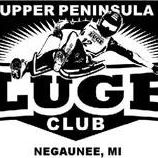  Upper Peninsula Luge Club Membership Application P.O. Box 931 Marquette, MI 49855          Phone: (906) 361-4843/(906) 250-1813 e-mail: uplugeclub@gmail.com  Web: www.upluge.org and on FaceBookMembership Application 2016-2017 Valid through: September 30th, 2017 Check membership category:                 Individual ($40/yr)                                      Family ($75/yr)    
Name of applicant:                                                                                                          Date of Birth:                        
If applying for a family membership, name(s) and age (s) of other family member (s):                                   Street Address:                                                                                                                                                                 
City:                                                                                                    State:                             Zip Code:                      Home Phone:                                                                Mobile Phone:                                                                        Email (s):                                                                                                                                                                           
Person to notify in case of emergency:                                                                                                                        
Address:                                                                                                                          Phone:                                    Relationship:                                                                                                                                                                   Name of Insurance Company:                                                                                                                                      Policy#:                                                                                                                                                                                 
United States Luge Association Member? (circle one):  Yes / No                   Signature of applicant                                                               If under 18, signature of parent  
The Lucy Hill Naturbahn Luge Facility is located in Negaunee, Michigan and is operated and maintained by the volunteer 2016-17members of the Upper Peninsula Luge Club. Member participation greatly appreciated.
CLUB MEMBERSHIP REQUEST  
Our club is much like a co-op. Club membership fees are very inexpensive because we ask our club members to participate in track maintenance, weekend public sliding, fundraisers, and other club activities. Without the help of our club members, there would not be an Upper Peninsula Luge Club.   
We are not here for profit. All funds that are brought in are put directly back into our Luge Club. Some money comes from membership dues, and donations from kind individuals and businesses, but much of our funding comes from holding public sliding on the weekends, and from fundraisers the club members do. So, as you can see, the participation of our club members is essential to our club’s success.  
Participating  is fun, not intimidating. Most people have never seen a natural luge track before. We understand that. So we are here to teach you everything you need to know; from learning how to slide, to how to dress appropriately for sliding, to building and maintaining the track (and it’s fun too!). So, as a member, please consider participating as frequently as you can. Along with building a luge track, you could find yourself building friendships too.   Thank you for your membership, The Upper Peninsula Luge Club 
